Nom : _______________              Prénom : ____________ ___         Date : __________________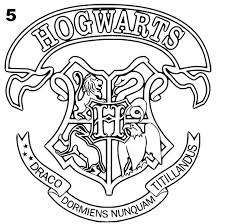 ACQUIS       -     PARTIELLEMENT ACQUIS         -    NON ACQUISLes mots en ac-, ap-, af, etc...1) Double la consonne si nécessaire : Nous n'aurons plus d'ap..........étit si nous mangeons toutes les chocogrenouilles. Ce sort est plus ef.......icace que celui-là. Ron est parti en vacances en Af.............rique, plus exactement en Egypte. Le professeur Quirell est af..............olé par le troll. 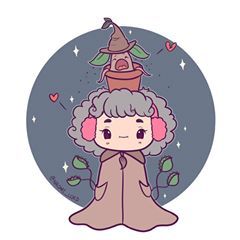 Les lettres muettes : 2) Ajoute la lettre muette finale : for..........            lour...............     méchan............  gri................  bavar...................     len...................  genti......................    3) Un sorcier s'est trompé de sort et a effacé tous les "h" par erreur. Place les "h" au bon endroit : le té       _________     une arpe       ___________ bibliotèque       ________________    umidité      ______________Les Coupes syllabiques : 4) Un sorcier de première année a jeté un sort à son cahier et des mots ont été coupés. Retrouve les mots correctement coupés et surligne-les en vert. Surligne en jaune les mots mal coupés. Pour jeter un sort de lévitation, il f -                aut utiliser Wingardium Leviosa. Par con - tre, pour transformer un rat en verre, c'est Terraverde. Il y a trois sorti - 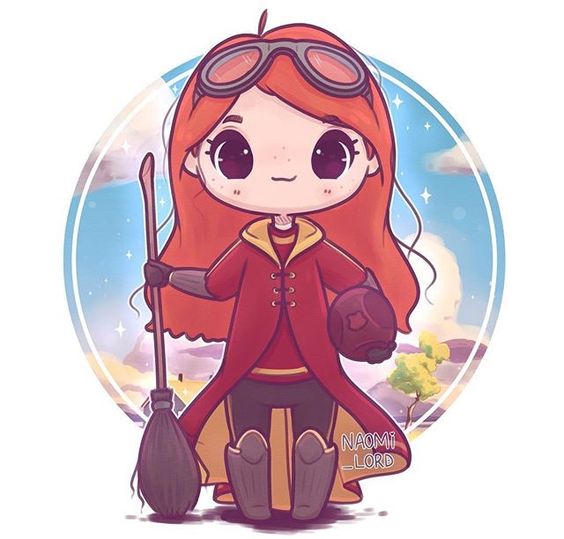 lèges impardonnables qui sont : endolo -ris, imperium et avada kedavra.Hermione maîtrise le sort pour réparer le -s lunettes, mais Harry ne s'en souvient jamai -s. Une baguette cassée ou abîmée jet -te mal les sortilèges lancés.Les homophones grammaticaux : 5) Complète par "a" ou "à"Ginny ______ un chaudron neuf.  Susan Bones est élève ________ Poudlard.Harry _____ parlé avec un serpent. Le livre de potion appartient _____ Severus Rogue. 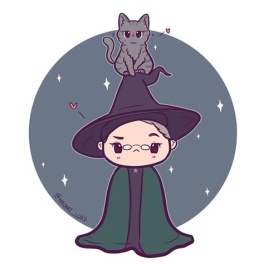 6) Complète par "et" ou "est"  Severus Rogue _____ amoureux de Lily.  Queudvert, Patmol, Lunard _____ Cornedrue ont créé la carte du Maraudeur. Peter petigraw _____ encore en vie. Cédric Diggory ____ tué par Voldemort ____ Harry ne peut pas le sauver. Les adverbes en -ment: 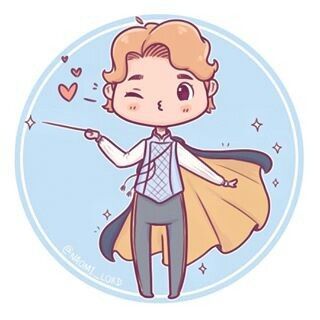 7) Classe les adverbes suivants dans le tableau: grandement - vraiment - franchement - fidèlement - poliment - doucement8) Remplace l'adverbe souligné par un autre adverbe (en -ment) de sens contraireLa pluie tombe fortement. ______________________________Le choixpeau chante gaiement sa chanson. ________________________Harry attrape adroitement le vif d'or. ___________________________QUESTION BONUS :Traduis la phrase suivante : bravo,  tu  gagnes  un  gallion._______________________________________________________Adverbes formés à partir de l'adjectif masculinAdverbes formés à partir de l'adjectif  féminin